DEPARTMENT OF LIBRARY AND INFORMATION SCIENCE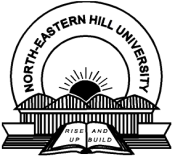 (A Central University with Potential for Excellence)Shillong, Meghalaya - 793022No. F. 56-1/D. Lib. & Inf. Sc. /2019-	102			Dated : The 13th of August, 2019			RE-ADVERTISEMENT FOR RECRUITMENT OF GUEST FACULTYIn view of revised guidelines for enhancement of the rates of honorarium of Guest Faculty as per direction of the Secretary, UGC, applications on plain paper, along with Curriculum Vitae and supporting documents (certificates and marksheets etc.) are invited for the post of Guest Lecturers in the Department of Library and Information Science NEHU, Shillong.Number of posts: 2 (Two) for the August to November, 2019 Session.Desirable Specialization:Foundations of Library and Information ScienceDatabase management SystemInformation RetrievalInformation Communication TechnologyEssential Qualifications:-1. MLISc with minimum 55% marks (or an equivalent grade in a point scale wherever grading system is followed.2. National Eligibility Test ( NET)/ Ph. D in Library and Information Science.Note1. The remuneration would be Rs. 1500/- per lecture subject to a maximum of Rs. 50,000/- per month.2. The application should reach the office of the undersigned on or before the 20th of August, 20193. The candidates appearing for the interview will not be given TA/DA.4. Candidates are requested to bring their original documents at the time of the interview. The earlier advertisement dated : The 3rd of June, 2019 stands cancelled.Candidates who were shortlisted for the interview held on the 9th of July, 2019 need not re-apply for the above posts. Their earlier applications remain valid.			Sd/(Bikika Laloo)Professor  & HeadDepartment of Library and Information Science NEHU, Shillong. Professor  Bikika Laloo, HeadEmail:bikilaloo@rediffmail.com.          :bikitariang@gmail.com+91364 2723149(O) +8416076564 (M)   